Rain Garden Habitat Scavenger Hunt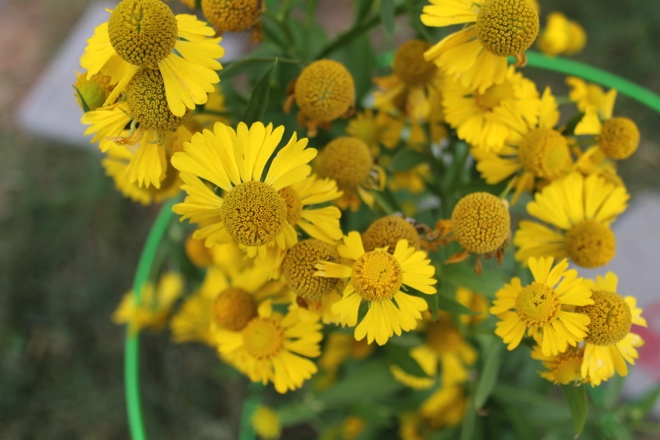 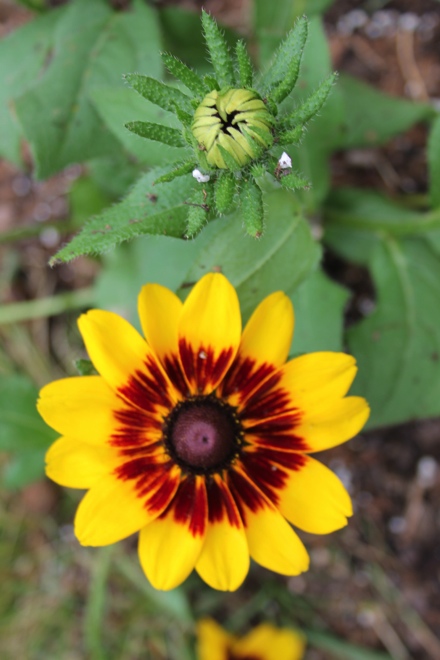 Can you find all these flowers in our habitat? 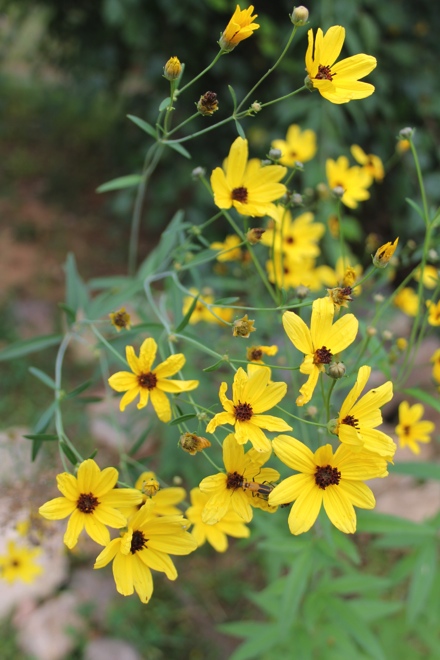 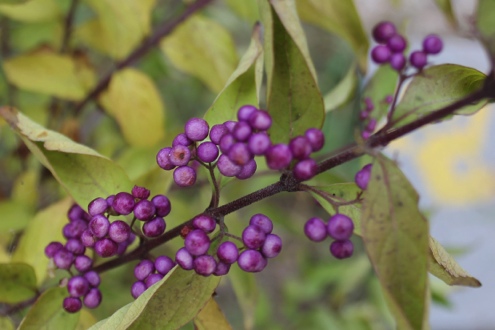 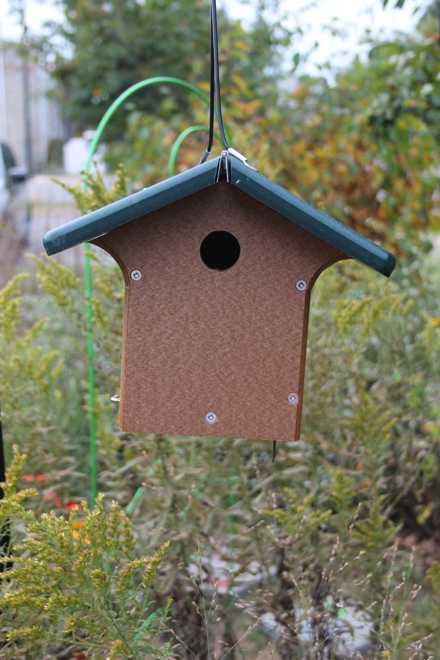                               Rudbeckia                              	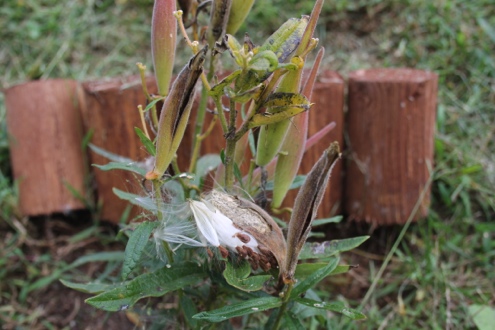 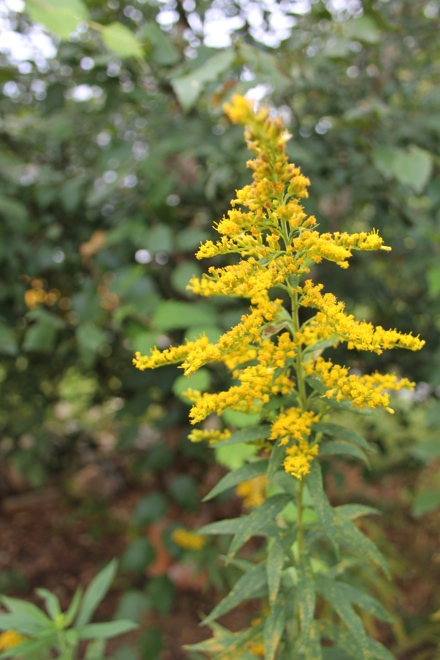 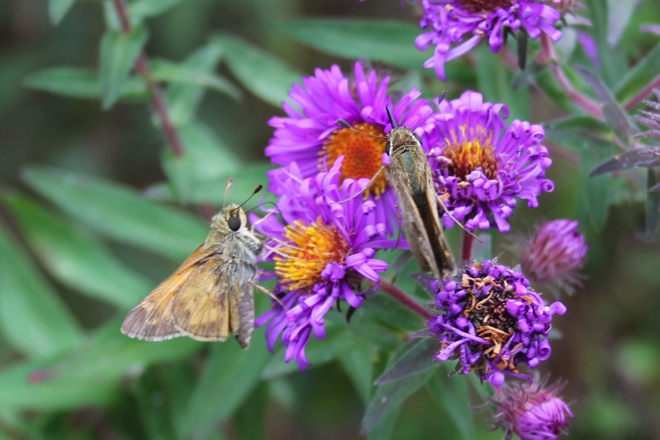 